PSR CALABRIA 2014-2022Piano di sviluppo aziendale Misura 4.1.3Impianti Irrigui Annualità 2022SommarioAnagraficaTabella 1 - Anagrafica dell'impresaCondizioni di ammissibilitàIntervento 4.1.3Tabella 2 - Condizioni di ammissibilità 4.1.31Ai sensi ai sensi degli Orientamenti dell'Unione Europea sugli aiuti di stato nel settore agricolo e forestale (Orientamenti dell’Unione Europea per gli Aiuti di Stato nei Settori agricolo e forestale e nelle zone rurali 2014/C 204/01) e degli Orientamenti dell'Unione per gli aiuti di stato per il salvataggio e la ristrutturazione delle imprese in difficoltà (Comunicazione Commissione Europea 2014/C249/01)Progetto di investimentoDescrizione sintetica del progetto di investimento (intervento 4.1.3)2 Con riferimento alle procedure per l’autorizzazione al prelievo dell’acqua, si rimanda alla nota del Dipartimento regionale “Tutela dell’Ambiente” prot. n. 408357 del 11/12/2020, reperibile tra i documenti utili al bando.Relazione tecnica 4.1.3 (Impianti Irrigui)In caso di più impianti irrigui della stessa tipologia inserire i dati medi.Quadro economico dell’investimentoInformazioni generaliTabella 3 - Informazioni generaliVoci di spesa a costo reale intervento 4.1.3Tabella 4 - Voci di spesa a costo reale 4.1.34 Allegare, per ciascuna voce di spesa, 3 preventivi analitici e confrontabili, trasmessi da fornitori indipendenti.	Descrizione analitica dei beni oggetto di investimento 4.1.3N.B. Ripetere la tabella per ciascun bene oggetto di investimentoTabella 1 – Bene 1Criteri di selezione Intervento 4.1.3Nel caso di utilizzo del prezziario dovrà essere presente il computo metrico dettagliato.Criterio di selezione n. 1 “Riduzione dei consumi”Criterio di selezione n. 2 “Localizzazione dell’iniziativa in territorio soggetto ad un rischio desertificazione più elevato”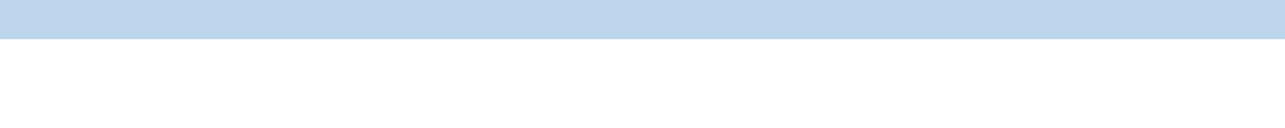 ConclusioniUlteriori elementi descrittivi ritenuti utili dal progettista per la validità del progettoLuogo e dataFirma e timbro del tecnico abilitatoDenominazioneForma giuridicaPartita IVAPECTitolare o rappresentante legaleNome, cognome, codice fiscaleData di nascita del titolare o rappresentante legalegg/mm/aaaaNumero di telefono fissoNumero di telefono mobileInterventi e Azione attivatiAttivazione dell’intervento 4.1.3ammodernamento di impiantiriconversione irrigua verso impianti localizzati a basso volumeAttivazione dell’intervento 4.1.3ammodernamento di impiantiriconversione irrigua verso impianti localizzati a basso volumeAttivazione dell’intervento 4.1.3ammodernamento di impiantiriconversione irrigua verso impianti localizzati a basso volumeAttivazione dell’intervento 4.1.3ammodernamento di impiantiriconversione irrigua verso impianti localizzati a basso volumeAttivazione dell’intervento 4.1.3ammodernamento di impiantiriconversione irrigua verso impianti localizzati a basso volumeAttivazione dell’intervento 4.1.3ammodernamento di impiantiriconversione irrigua verso impianti localizzati a basso volumeAttivazione dell’intervento 4.1.3ammodernamento di impiantiriconversione irrigua verso impianti localizzati a basso volumeLocalizzazioneZona montana/svantaggiataZona ordinariaZona montana/svantaggiataZona ordinariaZona montana/svantaggiataZona ordinariaZona montana/svantaggiataZona ordinariaZona montana/svantaggiataZona ordinariaZona montana/svantaggiataZona ordinariaZona montana/svantaggiataZona ordinariaIscrizione al Registro Imprese CCIAA dinum.dalSezioneCodice ATECOImpresa in difficoltà1sì	☐ nosì	☐ nosì	☐ nosì	☐ nosì	☐ nosì	☐ nosì	☐ noaziendale, del quale si raccomanda il puntuale aggiornamento preliminarmente alla presentazione della domanda di sostegno.aziendale, del quale si raccomanda il puntuale aggiornamento preliminarmente alla presentazione della domanda di sostegno.aziendale, del quale si raccomanda il puntuale aggiornamento preliminarmente alla presentazione della domanda di sostegno.aziendale, del quale si raccomanda il puntuale aggiornamento preliminarmente alla presentazione della domanda di sostegno.aziendale, del quale si raccomanda il puntuale aggiornamento preliminarmente alla presentazione della domanda di sostegno.ComuneFoglioParticellaLocalizzazione (zona montana/svantaggiat a – ordinaria)Distretto Irriguo(1; 2; 3; 4)Superficie oggetto di investimento(ha)Totale haTotale haTotale haTotale haTotale haEstremi dell’autorizzazione alla estrazione della risorsa idrica2Autorizzazione n.	del  	Rilasciata da  	L’investimento riguarda corpi idrici definiti in condizioni non “buone” nel pertinente Piano di gestione delle acque in relazione alla quantità di acqua?sìnoN.B. una descrizione dello stato quali-quantitativo dei corpi idrici interessati dall’investimento deve essere fornita nellarelazione tecnica 4.1.3mento, grazie all’investimento, di un più efficiente uso dell’acqua con specifico riferimento ai re- quisiti di ammissibilità della spesa per gli impianti irrigui.Allegare l’elenco dei documenti comprovanti le citate condizioni.mento, grazie all’investimento, di un più efficiente uso dell’acqua con specifico riferimento ai re- quisiti di ammissibilità della spesa per gli impianti irrigui.Allegare l’elenco dei documenti comprovanti le citate condizioni.mento, grazie all’investimento, di un più efficiente uso dell’acqua con specifico riferimento ai re- quisiti di ammissibilità della spesa per gli impianti irrigui.Allegare l’elenco dei documenti comprovanti le citate condizioni.mento, grazie all’investimento, di un più efficiente uso dell’acqua con specifico riferimento ai re- quisiti di ammissibilità della spesa per gli impianti irrigui.Allegare l’elenco dei documenti comprovanti le citate condizioni.mento, grazie all’investimento, di un più efficiente uso dell’acqua con specifico riferimento ai re- quisiti di ammissibilità della spesa per gli impianti irrigui.Allegare l’elenco dei documenti comprovanti le citate condizioni.Indice sintetico del risparmio idrico da conseguire attraverso l’investimento3Indice sintetico del risparmio idrico da conseguire attraverso l’investimento3Indice sintetico del risparmio idrico da conseguire attraverso l’investimento3Indice sintetico del risparmio idrico da conseguire attraverso l’investimento3Indice sintetico del risparmio idrico da conseguire attraverso l’investimento3Tipologia di impianto irriguoConsumi annuali ex ante(m³ acqua)Consumi annuali ex post(m³ acqua)Risparmio minimo%Risparmio previsto%Ammodernamento di impianti già efficienti (irrigazione a basso volume)>5%Riconversione irrigua da sistemi ad aspersione (o sistemi a sommersione, scorrimento, infiltrazione laterale) verso sistemi di irrigazione localizzataa basso volume>25%Elenco allegati☐ Elaborati grafici correttamente quotati (lunghezza e diametro delle condotte, ecc), punto di ap- provvigionamento (es. pozzo, bocchetta). Deve essere riportata la scala grafica di riduzione.☐ Documentazione probatoria dei consumi idrici dell’azienda (bollette, canoni relativi ai due anni precedenti la domanda di sostegno)☐ Documentazione fotografica ex ante con coordinate metriche (coerentemente con punto 13.1disposizioni attuative)☐ Quadro Economico e Computo metrico☐ Altro (specificare…)Elenco allegati☐ Elaborati grafici correttamente quotati (lunghezza e diametro delle condotte, ecc), punto di ap- provvigionamento (es. pozzo, bocchetta). Deve essere riportata la scala grafica di riduzione.☐ Documentazione probatoria dei consumi idrici dell’azienda (bollette, canoni relativi ai due anni precedenti la domanda di sostegno)☐ Documentazione fotografica ex ante con coordinate metriche (coerentemente con punto 13.1disposizioni attuative)☐ Quadro Economico e Computo metrico☐ Altro (specificare…)Elenco allegati☐ Elaborati grafici correttamente quotati (lunghezza e diametro delle condotte, ecc), punto di ap- provvigionamento (es. pozzo, bocchetta). Deve essere riportata la scala grafica di riduzione.☐ Documentazione probatoria dei consumi idrici dell’azienda (bollette, canoni relativi ai due anni precedenti la domanda di sostegno)☐ Documentazione fotografica ex ante con coordinate metriche (coerentemente con punto 13.1disposizioni attuative)☐ Quadro Economico e Computo metrico☐ Altro (specificare…)Elenco allegati☐ Elaborati grafici correttamente quotati (lunghezza e diametro delle condotte, ecc), punto di ap- provvigionamento (es. pozzo, bocchetta). Deve essere riportata la scala grafica di riduzione.☐ Documentazione probatoria dei consumi idrici dell’azienda (bollette, canoni relativi ai due anni precedenti la domanda di sostegno)☐ Documentazione fotografica ex ante con coordinate metriche (coerentemente con punto 13.1disposizioni attuative)☐ Quadro Economico e Computo metrico☐ Altro (specificare…)Elenco allegati☐ Elaborati grafici correttamente quotati (lunghezza e diametro delle condotte, ecc), punto di ap- provvigionamento (es. pozzo, bocchetta). Deve essere riportata la scala grafica di riduzione.☐ Documentazione probatoria dei consumi idrici dell’azienda (bollette, canoni relativi ai due anni precedenti la domanda di sostegno)☐ Documentazione fotografica ex ante con coordinate metriche (coerentemente con punto 13.1disposizioni attuative)☐ Quadro Economico e Computo metrico☐ Altro (specificare…)L’impresa recupera l’IVA?sì (l’IVA non è ammissibile al sostegno del PSR)no (L’IVA è ammissibile al sostegno del PSR)Percentuale di contributo concedibile50% (aree ordinarie)70% - ☐ aree montane e/o svantaggiate; ☐ giovani agricoltori insediati; ☐ operazioni collegate alle misure 10 – 11 del PSRI.	Voci di spesa definite sulla base del Prezzario regionale AgricolturaI.	Voci di spesa definite sulla base del Prezzario regionale AgricolturaI.	Voci di spesa definite sulla base del Prezzario regionale AgricolturaI.	Voci di spesa definite sulla base del Prezzario regionale AgricolturaI.	Voci di spesa definite sulla base del Prezzario regionale AgricolturaI.	Voci di spesa definite sulla base del Prezzario regionale AgricolturaI.	Voci di spesa definite sulla base del Prezzario regionale AgricolturaSistema irriguo al serviziodell’impianto n.Dati catastaliDescrizione voce di spesaSpesa totale IVA esclusaIVASpesa richiestaContribu to richiestoComune:Foglio: Particella:Comune: Foglio: Particella:TOTALIII.	Voci di spesa basate sulla base dell’analisi comparativa di preventivi4II.	Voci di spesa basate sulla base dell’analisi comparativa di preventivi4II.	Voci di spesa basate sulla base dell’analisi comparativa di preventivi4II.	Voci di spesa basate sulla base dell’analisi comparativa di preventivi4II.	Voci di spesa basate sulla base dell’analisi comparativa di preventivi4II.	Voci di spesa basate sulla base dell’analisi comparativa di preventivi4II.	Voci di spesa basate sulla base dell’analisi comparativa di preventivi4Sistema irriguo al serviziodell’impianto n.Dati catastaliDescrizione voce di spesaSpesa totale IVA esclusaIVASpesa richiestaContribu to richiestoComune: Foglio: Particella:Comune: Foglio: Particella:Comune: Foglio:Particella:TOTALITOTALITOTALII.	Voci di spesa definite sulla base di una relazione (da inserire nella relazione tecnica) che giustifica l’assenza di tre preventiviI.	Voci di spesa definite sulla base di una relazione (da inserire nella relazione tecnica) che giustifica l’assenza di tre preventiviI.	Voci di spesa definite sulla base di una relazione (da inserire nella relazione tecnica) che giustifica l’assenza di tre preventiviI.	Voci di spesa definite sulla base di una relazione (da inserire nella relazione tecnica) che giustifica l’assenza di tre preventiviI.	Voci di spesa definite sulla base di una relazione (da inserire nella relazione tecnica) che giustifica l’assenza di tre preventiviI.	Voci di spesa definite sulla base di una relazione (da inserire nella relazione tecnica) che giustifica l’assenza di tre preventiviI.	Voci di spesa definite sulla base di una relazione (da inserire nella relazione tecnica) che giustifica l’assenza di tre preventiviSistema irriguo al serviziodell’impianto n.Dati catastaliDescrizione voce di spesaSpesa totale IVA esclusaIVASpesa richiestaContribu to richiestoComune: Foglio:Particella:Comune: Foglio:Particella:TOTALITOTALITOTALITotale voci di spesa a costi reali 4.1.3Spese Tecniche max 6%Altre Spese Generali max 3%Spese generali dell’investimento 4.1.3Totale generale investimento 4.1.3DescrizioneImportorichiesto (IVA esclusa)€€€% su totale investimenti% su totale investimentiDichiarazioni in merito all’ammissibilità della spesaDichiarazioni in merito all’ammissibilità della spesaDichiarazioni in merito all’ammissibilità della spesaDichiarazioni in merito all’ammissibilità della spesaDichiarazioni in merito all’ammissibilità della spesaDichiarazioni in merito all’ammissibilità della spesa	si conferma domandache laspesa peril bene non ègià stata sostenuta alla datadi presentazione dellaCondizioni di ammissibilità specifiche per i beniCondizioni di ammissibilità specifiche per i beniCondizioni di ammissibilità specifiche per i beniCondizioni di ammissibilità specifiche per i beniCondizioni di ammissibilità specifiche per i beniCondizioni di ammissibilità specifiche per i beniBene nuovo di fabbricaBene nuovo di fabbricaBene nuovo di fabbricaBene nuovo di fabbricaBene nuovo di fabbricaBene nuovo di fabbricaAnalisi della ragionevolezza dei costiAnalisi della ragionevolezza dei costiAnalisi della ragionevolezza dei costiAnalisi della ragionevolezza dei costiAnalisi della ragionevolezza dei costiAnalisi della ragionevolezza dei costiIndicare quale strumento è stato utilizzato per garantire la ragionevolezza dei costiPrezziario Regionale per i Lavori agricoli e forestali5Confronto fra 3 preventiviRelazione che illustra l’unicità del bene e l’impossibilità di effettuare un confronto tra preventiviIndicare quale strumento è stato utilizzato per garantire la ragionevolezza dei costiPrezziario Regionale per i Lavori agricoli e forestali5Confronto fra 3 preventiviRelazione che illustra l’unicità del bene e l’impossibilità di effettuare un confronto tra preventiviIndicare quale strumento è stato utilizzato per garantire la ragionevolezza dei costiPrezziario Regionale per i Lavori agricoli e forestali5Confronto fra 3 preventiviRelazione che illustra l’unicità del bene e l’impossibilità di effettuare un confronto tra preventiviIndicare quale strumento è stato utilizzato per garantire la ragionevolezza dei costiPrezziario Regionale per i Lavori agricoli e forestali5Confronto fra 3 preventiviRelazione che illustra l’unicità del bene e l’impossibilità di effettuare un confronto tra preventiviIndicare quale strumento è stato utilizzato per garantire la ragionevolezza dei costiPrezziario Regionale per i Lavori agricoli e forestali5Confronto fra 3 preventiviRelazione che illustra l’unicità del bene e l’impossibilità di effettuare un confronto tra preventiviIndicare quale strumento è stato utilizzato per garantire la ragionevolezza dei costiPrezziario Regionale per i Lavori agricoli e forestali5Confronto fra 3 preventiviRelazione che illustra l’unicità del bene e l’impossibilità di effettuare un confronto tra preventiviSe sono stati utilizzati i preventivi, compilare la seguente tabella (i preventivi devono essere allegati alladomanda di sostegno):Se sono stati utilizzati i preventivi, compilare la seguente tabella (i preventivi devono essere allegati alladomanda di sostegno):Se sono stati utilizzati i preventivi, compilare la seguente tabella (i preventivi devono essere allegati alladomanda di sostegno):Se sono stati utilizzati i preventivi, compilare la seguente tabella (i preventivi devono essere allegati alladomanda di sostegno):Se sono stati utilizzati i preventivi, compilare la seguente tabella (i preventivi devono essere allegati alladomanda di sostegno):Se sono stati utilizzati i preventivi, compilare la seguente tabella (i preventivi devono essere allegati alladomanda di sostegno):PreventivoPreventivoFornitor eDataDataImporto112233a) Se, in ragione della natura del bene, non è stato possibile effettuare un confronto tra preventivi, il- lustrare le caratteristiche e le peculiarità che rendono il bene non sostituibile o non equivalente ad altri con caratteristiche simili normalmente in commercio e che spieghi adeguatamente le even- tuali differenze di prezzo rispetto a beni similari. Nel caso si tratti di macchinari complessi, la rela- zione deve illustrare in modo preciso i singoli componenti con relative caratteristiche, comparazio- ni con componenti equivalenti e relativi prezzia) Se, in ragione della natura del bene, non è stato possibile effettuare un confronto tra preventivi, il- lustrare le caratteristiche e le peculiarità che rendono il bene non sostituibile o non equivalente ad altri con caratteristiche simili normalmente in commercio e che spieghi adeguatamente le even- tuali differenze di prezzo rispetto a beni similari. Nel caso si tratti di macchinari complessi, la rela- zione deve illustrare in modo preciso i singoli componenti con relative caratteristiche, comparazio- ni con componenti equivalenti e relativi prezzia) Se, in ragione della natura del bene, non è stato possibile effettuare un confronto tra preventivi, il- lustrare le caratteristiche e le peculiarità che rendono il bene non sostituibile o non equivalente ad altri con caratteristiche simili normalmente in commercio e che spieghi adeguatamente le even- tuali differenze di prezzo rispetto a beni similari. Nel caso si tratti di macchinari complessi, la rela- zione deve illustrare in modo preciso i singoli componenti con relative caratteristiche, comparazio- ni con componenti equivalenti e relativi prezzia) Se, in ragione della natura del bene, non è stato possibile effettuare un confronto tra preventivi, il- lustrare le caratteristiche e le peculiarità che rendono il bene non sostituibile o non equivalente ad altri con caratteristiche simili normalmente in commercio e che spieghi adeguatamente le even- tuali differenze di prezzo rispetto a beni similari. Nel caso si tratti di macchinari complessi, la rela- zione deve illustrare in modo preciso i singoli componenti con relative caratteristiche, comparazio- ni con componenti equivalenti e relativi prezzia) Se, in ragione della natura del bene, non è stato possibile effettuare un confronto tra preventivi, il- lustrare le caratteristiche e le peculiarità che rendono il bene non sostituibile o non equivalente ad altri con caratteristiche simili normalmente in commercio e che spieghi adeguatamente le even- tuali differenze di prezzo rispetto a beni similari. Nel caso si tratti di macchinari complessi, la rela- zione deve illustrare in modo preciso i singoli componenti con relative caratteristiche, comparazio- ni con componenti equivalenti e relativi prezzia) Se, in ragione della natura del bene, non è stato possibile effettuare un confronto tra preventivi, il- lustrare le caratteristiche e le peculiarità che rendono il bene non sostituibile o non equivalente ad altri con caratteristiche simili normalmente in commercio e che spieghi adeguatamente le even- tuali differenze di prezzo rispetto a beni similari. Nel caso si tratti di macchinari complessi, la rela- zione deve illustrare in modo preciso i singoli componenti con relative caratteristiche, comparazio- ni con componenti equivalenti e relativi prezziNumeroCriterioMacro-criteriopunti max.Criterio di selezionepuntiPunteggio autovalutazione1Maggiore riduzione dei consumi di risorsa idrica ai fini irrigui che va oltre i parametri minimi	indicati dall’operazione; (tale principio		dovràassumere	una maggiore priorità nella definizione dei criteridi selezione)301.1 Interventi che prevedono il passaggio da un impianto di irrigazione per sommersione, infiltrazione	laterale, scorrimento e aspersione ad impianti di irrigazione localizzata a basso volume (risparmio idrico > 40%)30Punteggio totalePunteggio totalePunteggio totalePunteggio totalePunteggio totaleIndicazione dei motivi per i quali si è ritenuto di assegnare il punteggioIndicazione dei motivi per i quali si è ritenuto di assegnare il punteggioIndicazione dei motivi per i quali si è ritenuto di assegnare il punteggioIndicazione dei motivi per i quali si è ritenuto di assegnare il punteggioIndicazione dei motivi per i quali si è ritenuto di assegnare il punteggioIndicazione dei motivi per i quali si è ritenuto di assegnare il punteggioNumeroCriterioMacro-criteriopunti max.Criterio di selezioneCriterio di selezionepuntiPunteggio autovalutazione2Localizzazione dell’iniziativa		in territorio soggetto ad un	rischiodesertificazione	più elevato,		daindividuarsi mediante l’utilizzo	degli strumenti conoscitivi adottati		dalProgramma per come descritti al paragrafo8.1 del PSR (Carta dei fabbisogni irrigui della	RegioneCalabria)251.1 Interventi che ricadono nella Carta dei Fabbisogni irrigui della Regione Calabria in aree con fabbisogni < o = a 1000 m3/ha1.1 Interventi che ricadono nella Carta dei Fabbisogni irrigui della Regione Calabria in aree con fabbisogni < o = a 1000 m3/ha102Localizzazione dell’iniziativa		in territorio soggetto ad un	rischiodesertificazione	più elevato,		daindividuarsi mediante l’utilizzo	degli strumenti conoscitivi adottati		dalProgramma per come descritti al paragrafo8.1 del PSR (Carta dei fabbisogni irrigui della	RegioneCalabria)251.2 Interventi che ricadono nella Carta dei Fabbisogni irrigui della Regione Calabria in aree con fabbisogni > 1000 m3/ha e≤ 3000 m3/ha1.2 Interventi che ricadono nella Carta dei Fabbisogni irrigui della Regione Calabria in aree con fabbisogni > 1000 m3/ha e≤ 3000 m3/ha202Localizzazione dell’iniziativa		in territorio soggetto ad un	rischiodesertificazione	più elevato,		daindividuarsi mediante l’utilizzo	degli strumenti conoscitivi adottati		dalProgramma per come descritti al paragrafo8.1 del PSR (Carta dei fabbisogni irrigui della	RegioneCalabria)251.3 Interventi che ricadono nella Carta dei Fabbisogni irrigui del- la Regione Calabria in aree con fabbisogni > 3000 m3/ha1.3 Interventi che ricadono nella Carta dei Fabbisogni irrigui del- la Regione Calabria in aree con fabbisogni > 3000 m3/ha25Punteggio totalePunteggio totalePunteggio totalePunteggio totalePunteggio totalePunteggio totaleIndicazione dei motivi per i quali si è ritenuto di assegnare il punteggioIndicazione dei motivi per i quali si è ritenuto di assegnare il punteggioIndicazione dei motivi per i quali si è ritenuto di assegnare il punteggioIndicazione dei motivi per i quali si è ritenuto di assegnare il punteggioIndicazione dei motivi per i quali si è ritenuto di assegnare il punteggioIndicazione dei motivi per i quali si è ritenuto di assegnare il punteggioIndicazione dei motivi per i quali si è ritenuto di assegnare il punteggioFabbisogno irriguoFabbisogno irriguoFabbisogno irriguoFabbisogno irriguom³/ham³/ham³/haFabbisogno irriguoFabbisogno irriguoFabbisogno irriguoFabbisogno irriguoN.B. Elementi da prendere in considerazione ai fini dell’attribuzione del punteggioIl fabbisogno irriguo è quello definito con il bilancio idrico di cui alla relazione tecnica dell’intervento 4.1.3N.B. Elementi da prendere in considerazione ai fini dell’attribuzione del punteggioIl fabbisogno irriguo è quello definito con il bilancio idrico di cui alla relazione tecnica dell’intervento 4.1.3N.B. Elementi da prendere in considerazione ai fini dell’attribuzione del punteggioIl fabbisogno irriguo è quello definito con il bilancio idrico di cui alla relazione tecnica dell’intervento 4.1.3N.B. Elementi da prendere in considerazione ai fini dell’attribuzione del punteggioIl fabbisogno irriguo è quello definito con il bilancio idrico di cui alla relazione tecnica dell’intervento 4.1.3N.B. Elementi da prendere in considerazione ai fini dell’attribuzione del punteggioIl fabbisogno irriguo è quello definito con il bilancio idrico di cui alla relazione tecnica dell’intervento 4.1.3N.B. Elementi da prendere in considerazione ai fini dell’attribuzione del punteggioIl fabbisogno irriguo è quello definito con il bilancio idrico di cui alla relazione tecnica dell’intervento 4.1.3N.B. Elementi da prendere in considerazione ai fini dell’attribuzione del punteggioIl fabbisogno irriguo è quello definito con il bilancio idrico di cui alla relazione tecnica dell’intervento 4.1.3